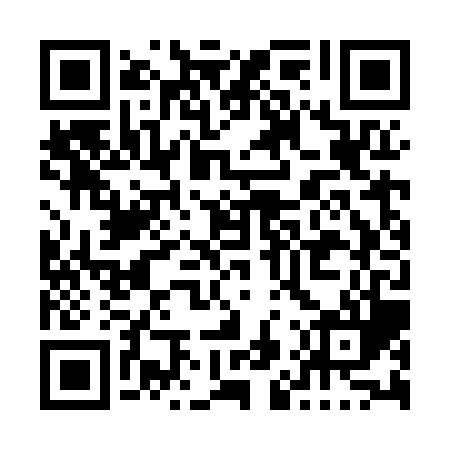 Prayer times for Lower Newcastle, New Brunswick, CanadaMon 1 Jul 2024 - Wed 31 Jul 2024High Latitude Method: Angle Based RulePrayer Calculation Method: Islamic Society of North AmericaAsar Calculation Method: HanafiPrayer times provided by https://www.salahtimes.comDateDayFajrSunriseDhuhrAsrMaghribIsha1Mon3:285:311:266:529:2011:232Tue3:285:311:266:529:2011:233Wed3:295:321:266:529:2011:234Thu3:295:331:266:529:1911:235Fri3:305:331:266:529:1911:236Sat3:305:341:266:519:1911:227Sun3:315:351:276:519:1811:228Mon3:325:361:276:519:1811:219Tue3:345:361:276:519:1711:2010Wed3:355:371:276:509:1611:1811Thu3:375:381:276:509:1611:1712Fri3:385:391:276:509:1511:1613Sat3:405:401:276:509:1411:1414Sun3:425:411:286:499:1411:1315Mon3:435:421:286:499:1311:1116Tue3:455:431:286:489:1211:1017Wed3:475:441:286:489:1111:0818Thu3:495:451:286:479:1011:0619Fri3:505:461:286:479:0911:0520Sat3:525:471:286:469:0811:0321Sun3:545:481:286:469:0711:0122Mon3:565:501:286:459:0610:5923Tue3:585:511:286:459:0510:5724Wed4:005:521:286:449:0410:5625Thu4:025:531:286:439:0310:5426Fri4:045:541:286:439:0110:5227Sat4:055:551:286:429:0010:5028Sun4:075:571:286:418:5910:4829Mon4:095:581:286:408:5810:4630Tue4:115:591:286:408:5610:4431Wed4:136:001:286:398:5510:42